12.09.2019г. на отделении «ОиПП» проведён классный час в группе 202тема классного часа: «Международный День Мира».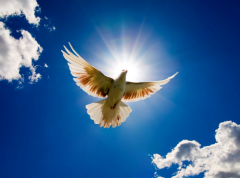 Каждый год 21 сентября международная общественность отмечает Международный день мира. В 1981 году своей резолюцией 36/67 Генеральная Ассамблея ООН провозгласила этот День, установила его празднование на третий вторник сентября и посвятила его ознаменованию и укреплению идеалов мира как внутри государств и народов, так и между ними. А спустя 20 лет, в 2001 году, Генеральная Ассамблея единогласно приняла резолюцию 55/282, в которой постановила, что с 2002 года Международный день мира будет отмечаться ежегодно 21 сентября как день всеобщего прекращения огня и отказа от насилия. 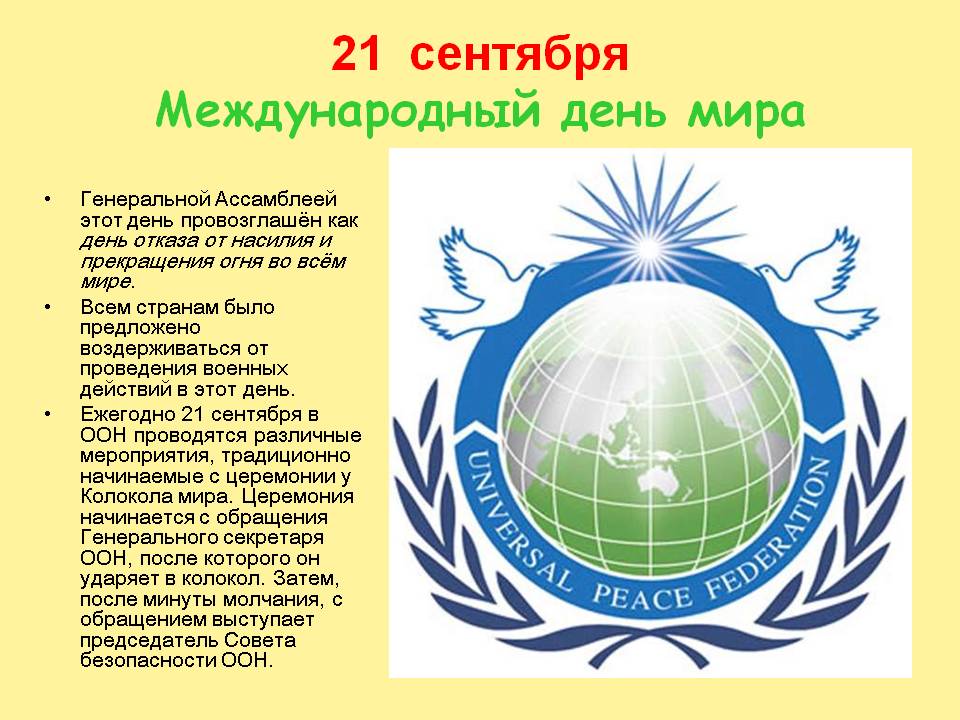 Для большинства людей планеты Земля мир — это повседневная реальность. На наших улицах спокойно, наши дети ходят в школу. Там, где устои общества прочны, бесценный дар мира может никем особенно и не замечаться. Однако, для слишком многих людей в современном мире этот дар — не более чем сказочная мечта. Они живут в оковах, в атмосфере нестабильности и страха. Для них-то в основном и существует этот день, установленный ООН в 1981 году. С тех пор этот праздник вовлек миллионы людей, охватив многие страны и регионы, где силами общественных и молодежных организаций проводятся различные акции и мероприятия. Ведь День призван заставить людей не только задуматься о мире, но и сделать что-нибудь ради него.Данное мероприятие проведено   библиотекарем Л.Н. Коваленко.  Во время проведения классного часа  использовались такие методы как: показ презентации.